: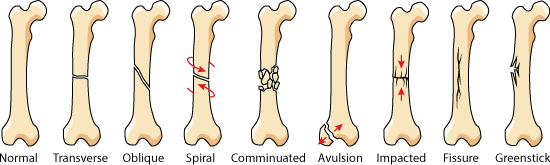 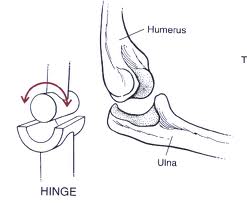 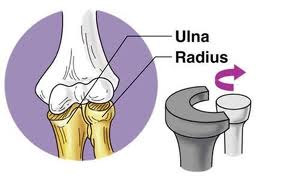 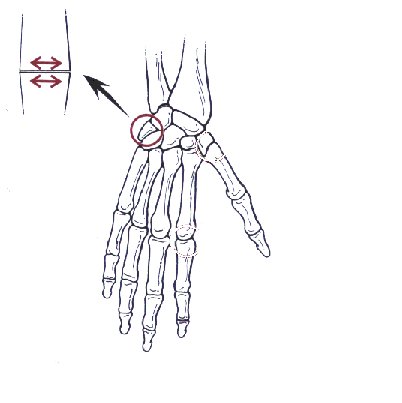 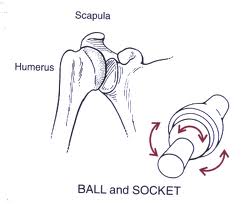 Label which color is:Axial skeleton: ______________________Appendicular Skeleton: ____________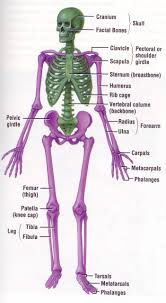 